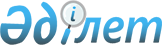 О проведении Координационного совещания органов Содружества Независимых Государств, осуществляющих сотрудничество в сфере борьбы с преступностьюРаспоряжение Премьер-Министра Республики Казахстан от 23 апреля 2007 года N 101-р



      В целях обеспечения эффективной подготовки и проведения Координационного совещания органов Содружества Независимых Государств, осуществляющих сотрудничество в сфере борьбы с преступностью (далее - совещание), с 24 по 26 апреля 2007 года в городе Астане:




      1. Министерству транспорта и коммуникаций Республики Казахстан в установленном порядке:



      оказать содействие в обеспечении транспортом участников совещания;



      совместно с Министерством обороны Республики Казахстан принять необходимые меры по обеспечению пролета чартерных рейсов над территорией Казахстана, посадки и вылета из аэропорта города Астаны, а также по наземному обслуживанию в аэропорту города Астаны.




      2. Министерству внутренних дел Республики Казахстан, Службе охраны Президента Республики Казахстан, Комитету национальной безопасности Республики Казахстан обеспечить охрану общественного порядка и безопасность участников совещания в местах пребывания, проживания и посещения, а также сопровождение по маршрутам следования.




      3. Агентству Республики Казахстан по информатизации и связи обеспечить информационно-техническое и технологическое обеспечение проведения совещания.




      4. Акиму города Астаны обеспечить выполнение организационных мероприятий по проведению совещания, организации встреч и проводов участников совещания, оформлению аэропорта, улиц города и мест проживания.




      5. Министерству здравоохранения Республики Казахстан обеспечить медицинское обслуживание участников совещания на период проведения мероприятия.




      6. Министерству культуры и информации Республики Казахстан обеспечить аккредитацию журналистов и широкое освещение в средствах массовой информации хода подготовки и проведения совещания, а также подготовку концертной программы к официальному приему от имени Правительства Республики Казахстан.




      7. Контроль за реализацией настоящего распоряжения возложить на Генеральную прокуратуру Республики Казахстан.

      

Премьер-Министр


					© 2012. РГП на ПХВ «Институт законодательства и правовой информации Республики Казахстан» Министерства юстиции Республики Казахстан
				